Boys’ & Girls’ Brigade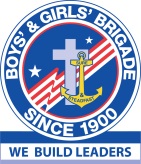 Board of Directors Nomination FormNominee’s Name: _________________________________________________________________Street Address: ___________________________________________________________________City: ____________________________________ State: ____________ Zip: __________________Email Address: ___________________________________________________________________Home Telephone Number: (     ) _____________________________________________________Current Employer or School: ________________________________________________________Current Occupation: ______________________________________________________________Current Employer or School Telephone Number: (     ) ___________________________________Describe nominee’s involvement in Brigade as a Brigader and/or a Leader:________________________________________________________________________________________________________________________________________________________________________________________________________________________________________________What committee would the nominee be ideally suited for based upon his/her occupation or particular area of interest?________________________________________________________________________________________________________________________________________________________________________________________________________________________________________________If any, please describe the nominee’s other community involvement:________________________________________________________________________________________________________________________________________________________________________________________________________________________________________________If this form represents a nomination by someone other than the nominee, who is making this nomination?Nominator’s Name: _______________________________________________________________Street Address: ___________________________________________________________________City: ____________________________________ State: ____________ Zip: __________________Email Address: ___________________________________________________________________Home Telephone Number: (     ) _____________________________________________________Current Employer or School: ________________________________________________________Current Occupation: ______________________________________________________________Current Employer or School Telephone Number: (     ) ___________________________________Boys’ & Girls’ BrigadeThe Boys’ & Girls’ Brigade is a charitable organization that provides quality educational and leadership programming for the purpose of developing youth character and excellence through the promotion of habits of obedience, reverence, discipline and self-respect. Its vision is to be the recognized center of excellence for youth character and leadership development. It promotes living a balanced four-fold (Mental, Physical, Social, Religious) life and striving to be “My Own Self at My Very Best All the Time.” Brigade has two main methods of providing youth character and leadership development. One method is the Fall/Winter program at the Brigade building in Neenah. This consists of 10+ weeks of weekly two hour sessions for grade levels 6 through 12. The second method is the summer camps at Onaway Island. These camps provide a weeklong experience of interacting with other youth and volunteer adult leaders.Board of Directors’ DutiesThe Board shall:Be accountable to the constituents and the community that is served by the Boys’ & Girls’ Brigade Association.Provide leadership to the Boys’ & Girls’ Brigade Association by:Developing and updating a vision for the Association;Developing long-term goals (5-10 years); and mid-range strategies (2-5 years);Developing long-term financial goals (5-10 years); and mid-range financial strategies (2-5 years) for:FundraisingInvestmentsExpendituresGovern the Association by:Holding the Association accountable to fulfill all applicable legal requirements (e.g. city, state, federal);Holding the Association accountable to maintain the fiscal well-being of the Association;Holding the Executive Director accountable for achieving the goals and executing the strategies.Board Member Expectation StatementGeneral ExpectationsSupport the Brigade’s mission, purposes, goals, policies and programs while learning its strengths and needs.Suggest possible nominees to the board who can make significant contributions to the works of the board and the progress of the Brigade.Serve actively on committees as requested by the President and the Executive Director.Provide input and feedback to the Executive Director on the performance of staff members.Attend activities and events sponsored by the Brigade whenever possible.Attend a minimum of 75% of all board and committee meetings.MeetingsPrepare for and participate in board and committee meetings.Suggest agenda items for board and committee meetings to ensure that significant policy-related matters are addressed.Avoiding ConflictsServe the Brigade as a whole rather than any special interest group or constituency.Avoid conflicts of interest that might embarrass the board or the Brigade, and disclose any possible conflicts to the board in a timely fashion.Fiduciary ResponsibilityExercise prudence with the board in the control and transfer of funds.Read and understand the Brigade’s financial statements.Fund RaisingMake an annual gift to the Brigade according to personal means.Assist the Brigade by implementing fund raising strategies through personal influence with others.Participate actively in all Brigade fund raising special events, programs and activities.04/21/03Board Member Service AgreementI understand that as a member of the Board of Directors of Boys’ & Girls’ Brigade I have the legal and ethical responsibility to ensure that the organization does the best work possible in pursuit of its goals. I believe in the purpose and the mission of the organization, and I will act responsibly and prudently as its steward.As part of my role as a board member, I agree to…Represent the Boys’ & Girls’ Brigade (BGB), its work and its value to the community and act as a positive spokesperson for BGB’s efforts.Annually attend the board meetings and meetings of committees of which I’m a member as required by the by-laws. (See By-Laws section 4.8)Annually attend membership meetings and special events.Make an annual, personal financial contribution to the BGB at a level that is meaningful to me.Act in the best interests of BGB and excuse myself from discussions and votes where I have a conflict of interest.Stay informed about the activities of BGB, ask questions and request information as needed.Participate in and take responsibility for making decisions on issues, policies and other board matters.Work in good faith with staff and other board members as partners toward achievement of our goals.Respect fellow board members’ positions and votes, and publicly support the decision of the board.Hold in confidence all matters of Brigade that require such including, but not limited to, matters discussed in executive session.If I do not fulfill these commitments to BGB, I will expect the board president/chairperson of the board to call me and discuss my responsibilities with me. Failure to abide by the conditions may be viewed as a resignation from the board._____________________________________________________________________________Board Member Name (please print)_______________________________________________________	__________________Board Member Signature						Date02/2012